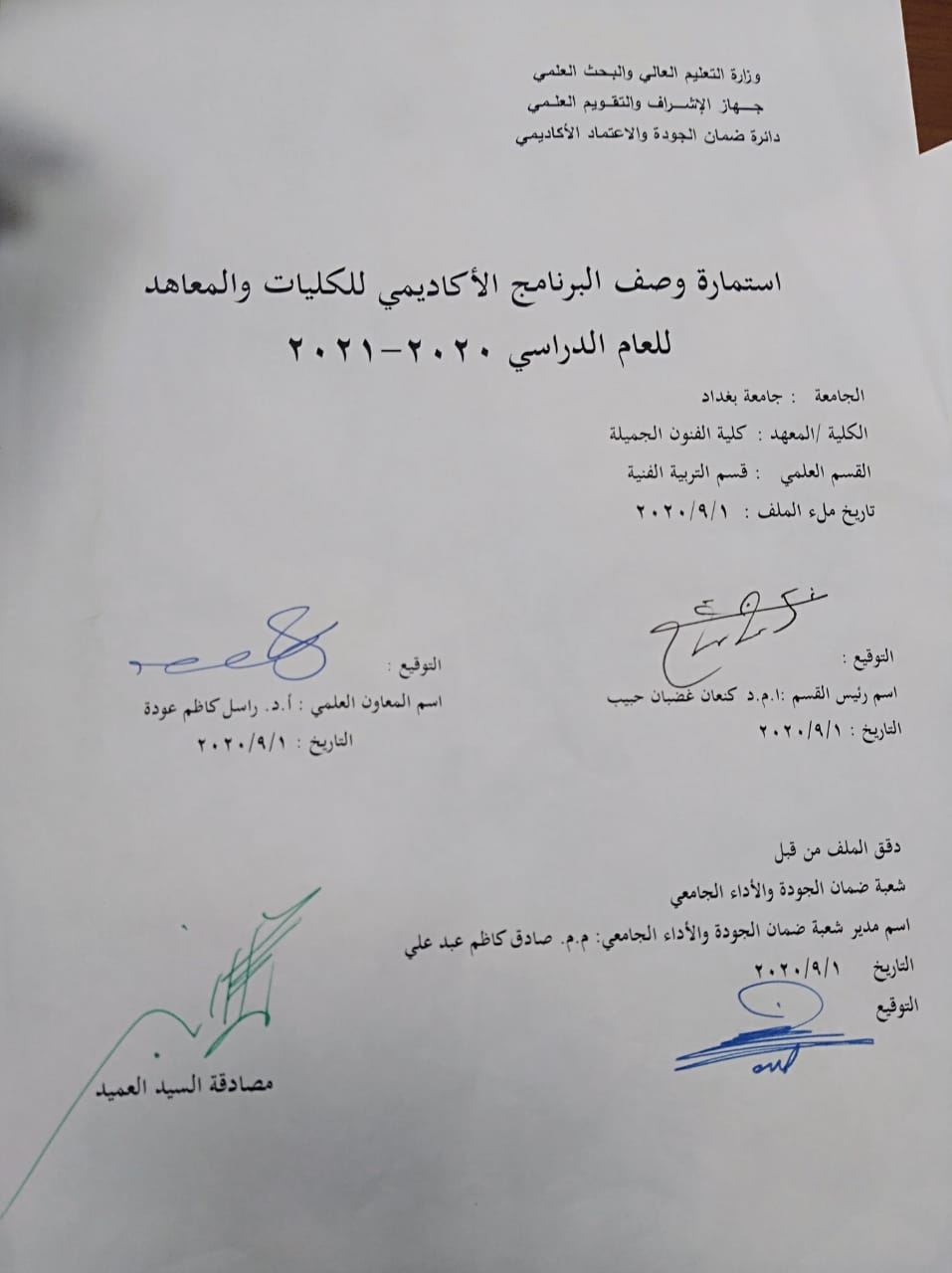 نموذج وصف البرنامج الأكاديميوصف البرنامج الأكاديمي وصف تصميم المنطق الرقمي 1وصف المقررالتوأمة مع الكليات الحكومية المحلية والعربية والاجنبية.حث الاساتذة على المشاركة في الدورات التطويرية والتنشيطية والتأهيلية والمقررات الدراسية التثقيفية منها والمؤتمرات والندوات.  مراجعة أداء مؤسسات التعليم العالي ((مراجعة البرنامج الأكاديمي))يوفر وصف البرنامج الأكاديمي هذا  ايجازاً مقتضياً لأهم خصائص البرنامج ومخرجات التعلم المتوقعة من الطالب تحقيقها مبرهناً عما إذا كان قد حقق الاستفادة القصوى من الفرص المتاحة . ويصاحبه وصف لكل مقرر ضمن البرنامجالمؤسسة التعليميةكلية الفنون الجميلة القسم الجامعي / المركز قسم التربية الفنية اسم البرنامج الأكاديمي بكالوريوس تربية فنيةاسم الشهادة النهائية بكالوريوس تربية فنيةالنظام الدراسي  سنويبرنامج الاعتماد المعتمد  المؤثرات الخارجية الأخرى تاريخ إعداد الوصف 1/9/2020أهداف البرنامج الأكاديميأهداف البرنامج الأكاديميإعداد مدرس التربية الفنية في مراحل التعليم ما قبل الجامعية إعداد مختصين في تنفيذ برامج التنمية الاجتماعية وتقديمها ورعاية الشباب والفئات الخاصةإعداد مختصين في تقديم برامج التربية الجمالية وتنفيذهاإعداد الحوث العلمية والميدانية في مجالات الفنون والتربيةإعداد برامج التدريب للعاملين في مجلات التربية الفنية بمستوياته المتنوعةإبداء المشورة الفنية للهيئات المختلفة في مجالات الفن والثقافة الفنيةإعداد مدرس التربية الفنية في مراحل التعليم ما قبل الجامعية إعداد مختصين في تنفيذ برامج التنمية الاجتماعية وتقديمها ورعاية الشباب والفئات الخاصةإعداد مختصين في تقديم برامج التربية الجمالية وتنفيذهاإعداد الحوث العلمية والميدانية في مجالات الفنون والتربيةإعداد برامج التدريب للعاملين في مجلات التربية الفنية بمستوياته المتنوعةإبداء المشورة الفنية للهيئات المختلفة في مجالات الفن والثقافة الفنية مخرجات التعلم المطلوبة وطرائق التعليم والتعلم والتقييمأ-الأهداف المعرفية :أن يتمكن الطلبة من اعتماد أساليب  التفكير العلمي في مواجهة المشكلاتاعتماد أساليب التفكير المنهجية التي تتناسب مع شكل ومحتوى المعرفة المتاحة من خلال ما يدرسه من علوم متصلة بالفنون والتربية الفنية  .تعميق الوعي المنهجي ومحاولة التحول به من البحث العلمي خاصة ، إلى التفكير والحياة عامة .تنمية مواهب الطلبة وقدراتهم في الفنون  من خلال المعرفة المكتسبةتنمية تفكير الطالب العلمي المنظم في المحاضرة والاختبار والبحث .اكتساب استراتيجيات التعلم المنظم ذاتيا .ب –الأهداف المهاراتية الخاصة بالبرنامجأن ينمي الطالب مهارته في الإبداع الفنيان يكتسب الطالب مهارات تدريس التربية الفنية في المدارس المتوسطة والإعدادية  ومعاهد الفنون الجميلة  .ان يتمكن الطالب من الإلمام بأصول الفن ومجلات الثقافة الفنية  الثابتة ومواكبة الجديد وربطه بالأصيل .     طرائق التعليم والتعلم طريقة العرض على الدرات شوطريقة عرض المادة والمناقشةطريقة التعلم عن طريق الموديل التعلم بالعمل والأداء العملي ( التطبيق داخل القاعة الدراسية ) التعلم الإلكتروني ( نتيجة جائحة كورونا )  استخدام المنصات الإلكترونية      طرائق التقييم الاختبارات التحريرية ( الموضوعية _ المقالية) مراعاة الأنشطة والأداء والفني  السليمأنشطة تعليمية متنوعة مثل المعارض الفنية والمهرجانات المتنوعة في مجالات الفن .كتابة التقارير والبحوث.مشاهدة العروض الفنية والمسرحية.ج-الأهداف الوجدانية والقيميةأن يعي الطالب أهمية الدور الذي سوف يقوم به عند مزاولة مهنة التدريسان يساهم الطالب في الحفاظ على التراث الفني والجمالي لامته ومواكبة الجديدان يتمكن الطالب من غرس الوعي الفني وتنمية الذائقة الفنية    طرائق التعليم والتعلم    طرائق التقييم د -المهارات العامة والتأهيلية المنقولة (المهارات الأخرى المتعلقة بقابلية التوظيف والتطور الشخصي).مهارة البحث العلمي مهارات التفكير بأنواعه المختلفة ( الناقد ، والإبداعي ، والتحليلي )د -المهارات العامة والتأهيلية المنقولة (المهارات الأخرى المتعلقة بقابلية التوظيف والتطور الشخصي).مهارة البحث العلمي مهارات التفكير بأنواعه المختلفة ( الناقد ، والإبداعي ، والتحليلي )د -المهارات العامة والتأهيلية المنقولة (المهارات الأخرى المتعلقة بقابلية التوظيف والتطور الشخصي).مهارة البحث العلمي مهارات التفكير بأنواعه المختلفة ( الناقد ، والإبداعي ، والتحليلي )د -المهارات العامة والتأهيلية المنقولة (المهارات الأخرى المتعلقة بقابلية التوظيف والتطور الشخصي).مهارة البحث العلمي مهارات التفكير بأنواعه المختلفة ( الناقد ، والإبداعي ، والتحليلي )د -المهارات العامة والتأهيلية المنقولة (المهارات الأخرى المتعلقة بقابلية التوظيف والتطور الشخصي).مهارة البحث العلمي مهارات التفكير بأنواعه المختلفة ( الناقد ، والإبداعي ، والتحليلي )د -المهارات العامة والتأهيلية المنقولة (المهارات الأخرى المتعلقة بقابلية التوظيف والتطور الشخصي).مهارة البحث العلمي مهارات التفكير بأنواعه المختلفة ( الناقد ، والإبداعي ، والتحليلي )د -المهارات العامة والتأهيلية المنقولة (المهارات الأخرى المتعلقة بقابلية التوظيف والتطور الشخصي).مهارة البحث العلمي مهارات التفكير بأنواعه المختلفة ( الناقد ، والإبداعي ، والتحليلي )د -المهارات العامة والتأهيلية المنقولة (المهارات الأخرى المتعلقة بقابلية التوظيف والتطور الشخصي).مهارة البحث العلمي مهارات التفكير بأنواعه المختلفة ( الناقد ، والإبداعي ، والتحليلي )د -المهارات العامة والتأهيلية المنقولة (المهارات الأخرى المتعلقة بقابلية التوظيف والتطور الشخصي).مهارة البحث العلمي مهارات التفكير بأنواعه المختلفة ( الناقد ، والإبداعي ، والتحليلي )بنية البرنامج بنية البرنامج بنية البرنامج بنية البرنامج بنية البرنامج بنية البرنامج بنية البرنامج بنية البرنامج الشهادات والساعات المعتمدةالمستوى / السنةالترميزاسم المقرر أو المساقالساعات والوحدات المعتمدةالساعات والوحدات المعتمدةالساعات والوحدات المعتمدةالساعات والوحدات المعتمدةالساعات والوحدات المعتمدةالشهادات والساعات المعتمدةالمستوى / السنةالترميزاسم المقرر أو المساقالوحداتالوحداتنظرينظريعمليالشهادات والساعات المعتمدةالصف الأولاللغة العربية2222الصف الأولاللغة الإنجليزية2222الصف الأولحقوق الإنسان2222الصف الأولحاسوب5.15.1111الصف الأولمبادئ التمثيل22112الصف الأولالصوت والإلقاء5.15.1111الصف الأولالتخطيط والألوان224الصف الأولعناصر الفن2222الصف الأولمبادئ التربية الفنية2222الصف الأولالتربية البدنية112الصف الأولالتصميم والتزيين5.15.13الصف الأولالمجموعالصف الأولالصف الثانياللغة الإنجليزية222الصف الثانيتربية جمالية222الصف الثانيحاسوب5.11111الصف الثانيتمثيل5.11111الصف الثانينحت244الصف الثانيمنظور222الصف الثانيمفاهيم ومصطلحات إنجليزي222الصف الثانيمبادئ الإخراج222الصف الثانيتخطيط والوان244الصف الثانيخط وزخرفة31122الصف الثانيأشغال يدوية5.21133الصف الثانيالمجموع الصف الثالثتاريخ فن قديم وإسلامي222الصف الثالثأصول البحث العلمي222الصف الثالثطرائق تدريس التربية الفنية21122الصف الثالثخزف244الصف الثالثإخراج مسرح مدرسي21122الصف الثالثفن كتابة المسرحية5.11111الصف الثالثالإنشاء التصويري244الصف الثالثالتذوق الموسيقي21122الصف الثالثعلم نفس الفني 222الصف الثالثكرافيك21122الصف الثالثاللغة الإنكليزية 222الصف الثالثالمجموعالصف الثالثالصف الرابعتاريخ الفن الحديث معاصر 222الصف الرابعمشروع التخرج التشكيلي244الصف الرابعمشروع التخرج المسرحي244الصف الرابعالتذوق والنقد الفني222الصف الرابعالتقنيات المسرحية21122الصف الرابعالجداريات244الصف الرابعالمشاهدة والتطبيق5.21133الصف الرابعاللغة الإنكليزية 222الصف الرابعبحث تخرج222الصف الرابعالمجموع التخطيط للتطور الشخصي        الكادر التدريسي : –       الإسهام في تطوير كفاءة التدريسيين في القسم بما يتلاءم وتطور العلوم الإنسانية والتكنلوجية–       الإسهام في استعمال مختلف المهارات وتطبيق البرامجيات التي تعتمد في أساسها على توافر واستعمال التقنيات المختلفة .        المتعلمون :–       تطوير المهارات الفنية والإبداعية–       الاهتمام بتوفير فرص التعلم والخبرات المكتسبة التي تنمي قابليات وتوجهات الطلبة وإرشادهم للتعلم المستمر لضمان تطوير كفاياتهم المعرفية والمهارية والوجدانية .معيار القبول (وضع الأنظمة المتعلقة بالالتحاق بالكلية أو المعهد)القبول المباشر:        أن يكون المتقدم حاصلا على شهادة  الدراسة الإعدادية بفرعيها ( العلمي أو الأدبي ) والمدارس المهنية ومعاهد الفنون الجميلةالقبول المركزي :لطلبة الإعدادية بفرعيها العلمي والأدبي .أهم مصادر المعلومات عن البرنامج كتب ومراجع في الفن والتربية الفنية ، كتب في منهجية البحث وطرائق التدريس ، كتب النقد الفني ، محاضرات تربوية  ، مواقع الأنترنيت مخطط مهارات المنهجمخطط مهارات المنهجمخطط مهارات المنهجمخطط مهارات المنهجمخطط مهارات المنهجمخطط مهارات المنهجمخطط مهارات المنهجمخطط مهارات المنهجمخطط مهارات المنهجمخطط مهارات المنهجمخطط مهارات المنهجمخطط مهارات المنهجمخطط مهارات المنهجمخطط مهارات المنهجمخطط مهارات المنهجمخطط مهارات المنهجمخطط مهارات المنهجمخطط مهارات المنهجمخطط مهارات المنهجمخطط مهارات المنهجمخطط مهارات المنهجمخطط مهارات المنهجمخطط مهارات المنهجيرجى وضع إشارة في المربعات المقابلة لمخرجات التعلم الفردية من البرنامج الخاضعة للتقييميرجى وضع إشارة في المربعات المقابلة لمخرجات التعلم الفردية من البرنامج الخاضعة للتقييميرجى وضع إشارة في المربعات المقابلة لمخرجات التعلم الفردية من البرنامج الخاضعة للتقييميرجى وضع إشارة في المربعات المقابلة لمخرجات التعلم الفردية من البرنامج الخاضعة للتقييميرجى وضع إشارة في المربعات المقابلة لمخرجات التعلم الفردية من البرنامج الخاضعة للتقييميرجى وضع إشارة في المربعات المقابلة لمخرجات التعلم الفردية من البرنامج الخاضعة للتقييميرجى وضع إشارة في المربعات المقابلة لمخرجات التعلم الفردية من البرنامج الخاضعة للتقييميرجى وضع إشارة في المربعات المقابلة لمخرجات التعلم الفردية من البرنامج الخاضعة للتقييميرجى وضع إشارة في المربعات المقابلة لمخرجات التعلم الفردية من البرنامج الخاضعة للتقييميرجى وضع إشارة في المربعات المقابلة لمخرجات التعلم الفردية من البرنامج الخاضعة للتقييميرجى وضع إشارة في المربعات المقابلة لمخرجات التعلم الفردية من البرنامج الخاضعة للتقييميرجى وضع إشارة في المربعات المقابلة لمخرجات التعلم الفردية من البرنامج الخاضعة للتقييميرجى وضع إشارة في المربعات المقابلة لمخرجات التعلم الفردية من البرنامج الخاضعة للتقييميرجى وضع إشارة في المربعات المقابلة لمخرجات التعلم الفردية من البرنامج الخاضعة للتقييميرجى وضع إشارة في المربعات المقابلة لمخرجات التعلم الفردية من البرنامج الخاضعة للتقييميرجى وضع إشارة في المربعات المقابلة لمخرجات التعلم الفردية من البرنامج الخاضعة للتقييميرجى وضع إشارة في المربعات المقابلة لمخرجات التعلم الفردية من البرنامج الخاضعة للتقييميرجى وضع إشارة في المربعات المقابلة لمخرجات التعلم الفردية من البرنامج الخاضعة للتقييميرجى وضع إشارة في المربعات المقابلة لمخرجات التعلم الفردية من البرنامج الخاضعة للتقييميرجى وضع إشارة في المربعات المقابلة لمخرجات التعلم الفردية من البرنامج الخاضعة للتقييميرجى وضع إشارة في المربعات المقابلة لمخرجات التعلم الفردية من البرنامج الخاضعة للتقييميرجى وضع إشارة في المربعات المقابلة لمخرجات التعلم الفردية من البرنامج الخاضعة للتقييميرجى وضع إشارة في المربعات المقابلة لمخرجات التعلم الفردية من البرنامج الخاضعة للتقييممخرجات التعلم المطلوبة من البرنامجمخرجات التعلم المطلوبة من البرنامجمخرجات التعلم المطلوبة من البرنامجمخرجات التعلم المطلوبة من البرنامجمخرجات التعلم المطلوبة من البرنامجمخرجات التعلم المطلوبة من البرنامجمخرجات التعلم المطلوبة من البرنامجمخرجات التعلم المطلوبة من البرنامجمخرجات التعلم المطلوبة من البرنامجمخرجات التعلم المطلوبة من البرنامجمخرجات التعلم المطلوبة من البرنامجمخرجات التعلم المطلوبة من البرنامجمخرجات التعلم المطلوبة من البرنامجمخرجات التعلم المطلوبة من البرنامجمخرجات التعلم المطلوبة من البرنامجمخرجات التعلم المطلوبة من البرنامجمخرجات التعلم المطلوبة من البرنامجمخرجات التعلم المطلوبة من البرنامجمخرجات التعلم المطلوبة من البرنامجمخرجات التعلم المطلوبة من البرنامجمخرجات التعلم المطلوبة من البرنامجمخرجات التعلم المطلوبة من البرنامجمخرجات التعلم المطلوبة من البرنامجالسنة / المستوىرمز المقرراسم المقررأساسيأم اختياريالمعرفة والفهمالمعرفة والفهمالمعرفة والفهمالمعرفة والفهمالمعرفة والفهمالمعرفة والفهمالمهارات الخاصة بالموضوعالمهارات الخاصة بالموضوعالمهارات الخاصة بالموضوعالمهارات الخاصة بالموضوعالمهارات الخاصة بالموضوعمهارات التفكيرمهارات التفكيرمهارات التفكيرمهارات التفكيرالمهارات العامة والمنقولة( أو) المهارات الأخرى المتعلقة بقابلية التوظيف والتطور الشخصيالمهارات العامة والمنقولة( أو) المهارات الأخرى المتعلقة بقابلية التوظيف والتطور الشخصيالمهارات العامة والمنقولة( أو) المهارات الأخرى المتعلقة بقابلية التوظيف والتطور الشخصيالمهارات العامة والمنقولة( أو) المهارات الأخرى المتعلقة بقابلية التوظيف والتطور الشخصيالسنة / المستوىرمز المقرراسم المقررأساسيأم اختياريأ1أ2أ3أ4أ5أ6ب1ب2ب3ب4ب5ج1ج2ج3ج4د1د2د3د4مراجعة أداء مؤسسات التعليم العالي ((مراجعة البرنامج الأكاديمي))تعليم وتدريب طلبة الصفوف الرابعة على ممارسة مهنة التدريس لمادة التربية الفنية في المؤسسات التعليمة للمرحلة الثانوية يتم فيها تدريب الطلبة على كتابة خطة الدرس بشكل علمي ومعالجة كل الاشكالات التربوية ومعالجتها، وكيفية طرح المادة العلمية بتسلسلها المنطقي ضمن اهداف تربوية عامة وخاصة وسلوكية ، فضلا عن استخدام الطالب طرائق التدريس الحديثة وتكنولوجيا التعليم .  المؤسسة التعليميةجامعة بغداد / كلية الفنون الجميلة القسم الجامعي / المركز قسم التربية الفنية اسم / رمز المقررالمشاهدة والتطبيق – الأستاذ المساعد الدكتور كنعان غضبان حبيبأشكال الحضور المتاحة  يومي بالانتظام حضور للجزء التطبيقي + الإلكتروني الفصل / السنة  الفصل الأول والثاني /   2020/2021 عدد الساعات الدراسية ( الكلي )  90 ساعةتاريخ إعداد هذا الوصف 1/9/2020أهداف المقررأهداف المقررالمشاهدة  اطلاع الطلبة على طرائق واساليب التدريس، وتمكينه من متابعة ما يتلقاه نظريا من مادة وتطبيقها عمليا.تكوين فكرة مسبقة عن التدريس قبل قيام الطلبة بالتطبيق .بناء القدرة في الحكم على النشاط الذي يشاهده العدد من التدريسيين ولاختصاصات منوعة من ذوي الخبرة المختلفة وحسب سنوات الخدمة.التطبيق ممارسة الطلبة مهنة التدريس الفعلي في المدارس المتوسطة والاعدادية من خلال ما درس من مواد خلال فترة الاعداد.ترجمة ما تعلمه من مبادئ تربوية وعلمية الى مهارات عملية في التعامل مع الطلبة في ادارة الصف.تمكين الطلبة من اكساب الخبرات والمهارات المهنية وصقلها.    المشاهدة  اطلاع الطلبة على طرائق واساليب التدريس، وتمكينه من متابعة ما يتلقاه نظريا من مادة وتطبيقها عمليا.تكوين فكرة مسبقة عن التدريس قبل قيام الطلبة بالتطبيق .بناء القدرة في الحكم على النشاط الذي يشاهده العدد من التدريسيين ولاختصاصات منوعة من ذوي الخبرة المختلفة وحسب سنوات الخدمة.التطبيق ممارسة الطلبة مهنة التدريس الفعلي في المدارس المتوسطة والاعدادية من خلال ما درس من مواد خلال فترة الاعداد.ترجمة ما تعلمه من مبادئ تربوية وعلمية الى مهارات عملية في التعامل مع الطلبة في ادارة الصف.تمكين الطلبة من اكساب الخبرات والمهارات المهنية وصقلها.    مخرجات المقرر وطرائق التعليم والتعلم والتقييمأ-الاهداف المعرفية : بعد الانتهاء من دراسة المقرر يستطيع الطالب ان:تعريف الطلبة باختيار موضوع الذي يتساوق مع الغرض الفني للدرس والمستوى.تعليم الطلبة المعلومات التربوية والفنية والعلمية في فترة الاعداد.تعليم الطلبة بالكفايات التدريسية ومواصفات البرنامج القائم عليها.ب –الاهداف المهاراتية: بعد الانتهاء من دراسة المقرر سيكون الطالب قادرا ان :  تعليم الطلبة لتقنية الاثارة واليات عملها داخل غرف الصف.يتعرف الطلبة على النقاط الايجابية وتفعليها والنقاط السلبية وكيفية معالجتها.تعليم الطلبة على مبادئ (كيف اعلم) او كيف ادرس.     طرائق التعليم والتعلم طريقة المحاضرة.طريقة المناقشة .طريقة التعلم بالملاحظة.العرض.النمذجة التعلم بالعمل المحسوس.التعلم الإلكتروني استخدام المنصات الإلكترونية – وأتساب – تيليكرام     طرائق التقييم النشاطات والاختبارات اليومية.الاختبارات الفصلية والشهرية.الواجبات اليومية والمقررات الاسبوعية والبحوث المنجزة خلال العام الدراسي ج-الأهداف الوجدانية والقيمية بعد الانتهاء من اكتساب الخبرات التعليمية للمقرر الدراسي يكون بمقدور الطالب :تفعيل مبدا الفروق الفردية بين الطلبة .تعرف على ذوي المواهب الفنية وصلقها.دافع ذائقة الطلبة الفنية .    طرائق التعليم والتعلم المحاضرة والمناقشة.التعليم التعاوني.الاستقرار والاستنتاج في عملية التدريستفعيل دور الطلبة في غرف الصف عبر المشاركة الجماعية.    طرائق التقييم   النشاطات اليومية الاختبارات النظرية الاختبارات العمليةد -المهارات العامة والتأهيلية المنقولة (المهارات الأخرى المتعلقة بقابلية التوظيف والتطور الشخصي).مهارة كتابة الخطة اليومية للدرس. مهارة الاثارة وكيفية استخدامها. مهارة الاثارة والاستجابة الفورية.مهارة وضع المعالجات التربوية الاتية للمشكلات الطلبة وحلها.مهارة الاساليب التدريسية المنوعة داخل غرف الصف.مهارة طرائق التدريس المنوعة.مهارة تنويع الحافز. مهارة تحمل المسؤولية ومواجهة الطلبة.بنية المقرربنية المقرربنية المقرربنية المقرربنية المقرربنية المقررالأسبوعالساعاتمخرجات التعلم المطلوبةاسم الوحدة / المساق  أو الموضوع طريقة التعليمطريقة التقييم13اختيار الموضوعارتباط الموضوع بالغرض من الدرس محاضرة و المناقشةالاختبارات 23تدريب على خطة الدرسكيفية كتابة الخطة اليومية للدرس النظريمحاضرة و المناقشة33اختيار الموضوعارتباط الموضوع ببيئة الطالب محاضرة و المناقشة43تدريب على خطة الدرسكيفية كتابة الدرس النظريمحاضرة و المناقشة53اختيار الموضوعارتباط الموضوع بميول الطلبة محاضرة و المناقشة63تدريب على خطة الدرسكيفية كتابة الحطة للدرس العمليمحاضرة و المناقشة73اختيار وسيلة التنفيذ او الخامةارتباط الخامة بالهدف من الدرسمحاضرة و المناقشة83تدريب على خطة الدرسكيفية كتابة الحطة للدرس العمليمحاضرة و المناقشة93اختيار وسيلة التنفيذ او الخامةتوافق الخامة مع قدرات الطلبة محاضرة و المناقشة103تدريب على خطة الدرسكيفية كتابة الحطة للدرس التطبيقيمحاضرة و المناقشة113الاثارة والتوجيهارتباط الاثارة بالهدفمحاضرة و المناقشة123تدريب على خطة الدرسكيفية كتابة الحطة للدرس التطبيقيمحاضرة و المناقشة133الاثارة والتوجيهارتباط الاثارة بالمستوى الفكري للطلبةمحاضرة و المناقشة143تدريب على تقديم الدرس يقدم الطالب درس امام الصف الدراسيمحاضرة و المناقشة153الاثارة والتوجيهكيفية الاثارة محاضرة و المناقشةتدريب على تقديم الدرس يقدم الطالب درس امام الصف الدراسيمحاضرة و المناقشةالبنية التحتية دراسة طرائق التدريس وعلم النفس ومبادئ التربية من خلال فترة الاعدادالبنية التحتية دراسة طرائق التدريس وعلم النفس ومبادئ التربية من خلال فترة الاعدادالكتب المقررة المطلوبةطرائق وتقنيات تدريس الفنونملزمة المشاهدة والتطبيق  المراجع الرئيسية (المصادر)الفن والتربية اتجاهات وتطبيقات حديثة في المناهج وطرائق التدريس.التصميم التعليمي . ا- الكتب والمراجع التي يوصى بها (المجلات العلمية , ....)مجلة الاكاديمي.مجلة الباحث.مجلة المعلم الجديدمجلة الاستاذ .ب- المراجع الالكترونية , مواقع الانترنت,.....الكتب المرفوعة في المكتبات الالكترونية الرسائل والاطاريح الخاصة بكلية الفنون الجميلة ومقارباتها من كليات التربية.12- خطة تطوير المقرر الدراسي 